13th Sunday after Pentecost                                                            _August 27, 2023 St. John Evangelical Lutheran Church(The Lutheran Church-Missouri Synod)4527 Second St.  P.O. Box 206    
Port Hope, MI 48468stjohnsec@stjohnporthope.org       www.stjohnporthope.orgChurch Office: 989-428-4140           Pastor home/parsonage: 989-428-3305Pastor: Rev. David A. Dodge	      Secretary: Kathy SchaveWELCOME!  It’s our privilege to have you join us in being in the Presence of our Lord and Savior!  At St. John, we follow the historic Liturgy of the Christian Church, which highlights the Biblical understanding of the True worship of God: first and foremost, that He Comes into our presence to give us His Saving Gifts (“Divine Service”) in His Word and Sacraments; and then, in response, we thank and praise Him in word and song, and pray for His continued Blessings.Who should receive Holy Communion at St. John?: All Confirmed members are invited to Commune, who are sorry for their sins and wish to be Forgiven and Strengthened.  Also, visitors from other L.C.-M.S. and T.A.A.L.C. churches, who fit the same description, are welcome.  So that no one else might eat and drink in Judgment of their sins (1 Cor. 11:29), all others are asked to refrain from Communing.  If you’re in doubt, please see Pastor or an Elder.Prelude
Opening Hymn: “In Thee Is Gladness” ~ LSB #818ORDER OF SERVICE: “Divine Service, Setting 4” LSB pp.203ff.		              Introit (see 1st white insert; read responsively by half Verse)        “Growing as One” (see green insert)     Readings (see back white insert)     Gradual (see front of same insert; read responsively by half Verse).Hymn of the Day: “Built on the Rock” ~ LSB #645 (memory)Sermon: “Who Is Building the Church?” Matthew 16:13-20Distribution Hymns: “The Gifts Christ Freely Gives” ~ LSB #602       “Rock of Ages, Cleft for Me” ~ LSB #761		       “Holy God, We Praise Thy Namel” ~ LSB #940Closing Hymn: “The God of Abraham Praise” ~ LSB #798Postlude
------------------------------------------------------------------------------------------------------------------Today we welcome guest preacher, the Rev. Steve Mahlburg, Missionary to Sri Lanka. Rev. Mahlburg is a Michigan native, and previously served as Pastor at Zion, Tawas City.  A mission presentation will be given between Services.     STEWARDSHIP OF PARTICIPATIONDATE: SERVICE                    ATTENDANCE    COMMUNION		      STEWARDSHIP OF SERVICETODAY	Organist: Tom GrillsUshers (8/10): Terry Emerick, Alan McTaggart / Albert Bender, Scott IselerElder(s) (8/10): Rick Finkel / Larry ReinkeAcolyte (8/10): Jett Zimmerman / Logan Iseler Altar Guild: Denee Schave, Suellen EmerickNEXT SUNDAY 
Organist: Kristen WeissUshers (8/10): Greg Schave, Joe Landenberg, Tanton Babcock / Gary Eggert, Cody BrownElder(s) (8/10):  Joe Landenberg / Les WeissAcolyte (8/10): Maddix Thoms / Brady IselerAltar Guild: Carol Hunter               LOOKING AHEAD TO NEXT SUNDAY READINGS			            HYMNS       Psalm:26				593 (10am), 842   	 
O.T.: Jeremiah 15:15-21	  		531, 867Epistle: Romans 12:9-21			848, 851, 525Gospel: Matthew 16:21-28		847
	      	 		          	                               	                                                                   July – September Portals of Prayer are available in the entryway.  The August Lutheran Witness (with Michigan In Touch) is 	available on the entryway table.September newsletters are in your mailboxes.2023 Offering envelopes are now available in the entryway.A friendly reminder: Newsletter submissions are due to the 	church office by the 15th of the month preceding the month forpublishing.  Bulletin announcements are due to the church office by Thursday (9:00am) before the Sunday to be published, in writing. 2023 Flower Chart is up on the window in the entryway.  Please sign up on your special occasion dates to provide flowers to beautify our Chancel; or call Vicki Koglin at 989-225-7060. THIS WEEK at ST. JOHN   	
The office will be closed all this week.2022 Debt FundBUDGETED FINANCE REPORT - Not Including Special AccountsBulletins provided by Ramsey Funeral Home, Harbor Beach, MI Phone 800-251-8699 PRAYER LISTS The following members and friends are known to be in the hospital, ailing or recovering and are in need of our prayers, cards, and visits. 
MEMBER PRAYERS 
Rosemary KoglinSHUT-INS 	
FRIENDS Isabel Mix (great-granddaughter of Elmer & Ruth Leese)Reecilyn Joy (daughter of Michael and Julie Joy)Gordon SummersKaren Kreh (daughter of Joyce Koglin)Daryl SengstockNatalie Morgan (2-year-old daughter of Shannon Popour’s co-worker)David Sias (7-year-old great-grandson of Elmer & Ruth Leese)Debbie Pokora (sister-in-law of Mary Eggert)Jaxon Bates (newborn great-grandson of Elmer & Ruth Leese)Duane SchaveMARK YOUR CALENDARS!  HARVEST HOME DINNER, Sunday, October 8th, 2023!  Preparations are under way for this year’s Harvest Home Dinner.  We will be having dine-in and carry-out.  Sign up will begin in a few weeks for your help with this undertaking.  If you have any questions, please feel free to contact me.  Thank you--Shannon Popour (989-670-7780)"As each has received a gift, use it to serve one another, as good stewards of God's varied Grace."  1 Peter 4:10A Smile from Becky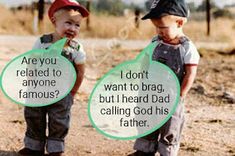 8-20: 8:0052478-20: 10:0051358-20: Total10382Sun:8:00Divine Service w/ Holy Communion, p.2039:00Mission Presentation10:00Divine Service w/ Holy Communion, p.203Mon - FriPastor VacationMon:7:00Finance BoardNext Sun:8:00Divine Service w/ Holy Communion, p.151S.S. Staff Installation9:00Sunday School / Bible Class10:00Divine Service w/ Holy Communion, p.151Holy BaptismJanuary - December 31, 2023January - December 31, 2023Total NeededReceived (8-14 2023)                             Received year to date                        Amount Still Needed                                 $   27,000.00
                $        110.00   
                $     1,960.00 
                $   25,040.00 January - December 31, 2023January - December 31, 2023Needed per count                            Received (8-14 2023)                             Needed year to date                        Received year to date                                 $     8,540.00
                $   11,830.00
                $ 128,100.00 
                $ 113,455.00 Yvonne Fuhrman    
 Jack Noble (Meadow Lane, B.A.)Sandy Struble
(Meadow Lane, B.A.)Norma JohnsonJeanette Piotter(Lakeview E.C., H.B.) Jeannie Woodke (Huron Co. Medical)Charlie Koglin   Erwin Schave(Lakeview E.C., H.B.)Arlene Zelz
 (Sanilac Co. Medical)Joyce Koglin           Gary Schave
(Meadow Lane, B.A.)Elmer/Ruth Leese Jeffrey Schave